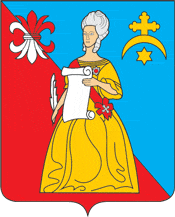                       АДМИНИСТРАЦИЯ                      Городского поселения «Город Кремёнки»Жуковского района Калужской областиПОСТАНОВЛЕНИЕ05.07.2018                                                                                                                                                               87-пг.КремёнкиВ соответствии с пунктами 5.2-5.3 статьи 20 Федерального закона от 08 ноября 2007 года № 257-ФЗ «Об автомобильных дорогах и о дорожной деятельности в Российской Федерации и о внесении изменений в отдельные законодательные акты Российской ФедерацииПОСТАНОВЛЯЕТ:1.Утвердить Порядок выдачи согласия в письменной форме Администрацией городского поселения «Город Кременки» - владельцем автомобильной дороги местного значения в целях строительства, реконструкции, капитального ремонта, ремонта являющихся сооружениями пересечения автомобильной дороги федерального значения с другими автомобильными дорогами и примыкания автомобильной дороги местного значения к другой автомобильной дороге, а также перечень документов, необходимый для выдачи такого согласия согласно приложению.2.Контроль за исполнением настоящего постановления возложить на заместителя Главы Администрации ГП «Город Кременки» - начальника отдела муниципального хозяйства.3.Настоящее постановление вступает в силу со дня его официального опубликования.И.О. Главы Администрации ГП «Город Кременки»                                     Г.Л.  Федоров    Приложение к постановлению    Администрации ГП «Город Кременки»                                              от «____» «_________» №ПОРЯДОК
выдачи согласия в письменной форме Администрацией городского поселения «Город Кременки» - владельцем автомобильной дороги местного значения в целях строительства, реконструкции, капитального ремонта, ремонта являющихся сооружениями пересечения автомобильной дороги местного значения с другими автомобильными дорогами и примыкания автомобильной дороги местного значения к другой автомобильной дороге, а также перечень документов, необходимый для выдачи такого согласия1. Порядок выдачи согласия в письменной форме Администрацией городского поселения «Город Кременки» - владельцем автомобильной дороги местного значения (далее по тексту - владелец автомобильной дороги местного значения) в целях строительства, реконструкции, капитального ремонта, ремонта являющихся сооружениями пересечения автомобильной дороги местного значения с другими автомобильными дорогами и примыкания автомобильной дороги местного значения к другой автомобильной дороге, а также перечень документов, необходимый для выдачи такого согласия (далее - Порядок) разработан в соответствии с пунктом 1 части 5.3 статьи 20 Федерального закона от 8 ноября 2007 г. N 257-ФЗ "Об автомобильных дорогах и о дорожной деятельности в Российской Федерации и о внесении изменений в отдельные законодательные акты Российской Федерации" и устанавливает правила подачи владельцем другой автомобильной дороги и рассмотрения владельцем автомобильной дороги местного значения заявления о предоставлении согласия в письменной форме владельцем автомобильной дороги местного значения в целях строительства, реконструкции, капитального ремонта, ремонта являющихся сооружениями пересечения автомобильной дороги местного значения с другими автомобильными дорогами (далее - пересечение) и примыкания автомобильной дороги местного значения к другой автомобильной дороге (далее - примыкание), а также перечень документов, прилагаемых к заявлению о предоставлении такого согласия.2. Согласие в письменной форме владельца автомобильной дороги местного значения, содержащее обязательные для исполнения технические требования и условия (далее - согласие), выдается владельцем автомобильной дороги местного значения владельцу другой автомобильной дороги в целях строительства, реконструкции, капитального ремонта, ремонта пересечений и (или) примыканий.3. В случае осуществления работ по ремонту пересечений и (или) примыканий, порядок осуществления таких работ и объем таких работ должны быть согласованы владельцами других автомобильных дорог с владельцем автомобильных дорог местного значения.4. Примыкающие к автомобильным дорогам местного значения автомобильные дороги, подъезды к автомобильным дорогам, съезды с автомобильных дорог должны иметь твердое покрытие, начиная с мест примыкания, на расстояние, размер которого должен быть не менее установленного техническими регламентами размера.5. При согласовании строительства, реконструкции, капитального ремонта, ремонта пересечений и (или) примыканий владельцы автомобильных дорог местного значения обязаны информировать лиц, которые планируют осуществлять строительство, реконструкцию, капитальный ремонт, ремонт таких пересечений и (или) примыканий, о планируемых реконструкции, капитальном ремонте автомобильных дорог местного значения и о сроках их реконструкции, капитального ремонта.6. Согласие, указанное в пункте 2 настоящего Порядка, выдается владельцем автомобильной дороги местного значения на основании письменного заявления владельца другой автомобильной дороги о предоставлении такого согласия (далее - заявитель, заявление соответственно) в Администрацию ГП «Город Кременки».7. В заявлении указывается:наименование адресата заявления;данные о заявителе:а) для физического лица, в том числе индивидуального предпринимателя - фамилия, имя, отчество (при наличии); сведения о государственной регистрации физического лица в качестве индивидуального предпринимателя; идентификационный номер налогоплательщика; место жительства; контактный телефон (с указанием кода города), факс (при наличии, с указанием кода города), адрес электронной почты (при наличии);б) для юридического лица - полное наименование с указанием организационно-правовой формы; сведения о государственной регистрации юридического лица; идентификационный номер налогоплательщика; почтовый адрес; контактный телефон (с указанием кода города), факс (с указанием кода города), адрес электронной почты;цель получения согласия (строительство, реконструкция, капитальный ремонт, ремонт пересечения и (или) примыкания) с указанием информации о составе и сроках проведения работ;кадастровые номера земельных участков (в случае, если такие земельные участки сформированы и осуществлена их постановка на государственный кадастровый учет);планируемое место пересечения и (или) примыкания с указанием дислокации относительно автомобильной дороги местного значения (километраж/пикетаж, справа/слева);способ получения согласия (почта, факс, электронная почта).8. К заявлению прилагаются:1) выписка из Единого государственного реестра недвижимости в отношении земельного участка, на котором планируется размещение пересечения и (или) примыкания либо заверенная заявителем копия такого документа;2) схема планируемого пересечения и (или) примыкания на земельных участках полосы отвода и придорожной полосы автомобильной дороги местного значения в масштабе 1:500 с отображением на ней:пересечения и (или) примыкания;границ полосы отвода и придорожных полос автомобильной дороги местного значения.3) проект организации дорожного движения на период проведения работ и после них;4) сведения об утверждении документации по планировке территории (в случаях строительства, реконструкции пересечения и (или) примыкания).9. Заявление подписывается заявителем, а также заверяется печатью (при наличии).10. Владелец автомобильной дороги местного значения в течение рабочего дня с даты получения заявления регистрирует его.11. По обращению заявителя владелец автомобильной дороги местного значения обязан предоставить ему сведения о дате приема заявления и его регистрационном номере.12. В течение двух рабочих дней с даты регистрации заявления владелец автомобильной дороги местного значения проверяет состав и полноту сведений и документов, указанных в пунктах 7 и 8 настоящего Порядка, и принимает решение о рассмотрении заявления или об отказе в рассмотрении такого заявления.13. В случае, если заявителем представлены не в полном объеме сведения и документы, указанные в пунктах 7 и 8 настоящего Порядка, владелец автомобильной дороги местного значения в срок, указанный в пункте 12 настоящего Порядка, направляет заявителю мотивированный отказ в рассмотрении заявления в письменной форме с указанием основания отказа.14. Владелец автомобильной дороги местного значения принимает решение об отказе в выдаче согласия в случае, если:1) согласно настоящему Порядку владелец автомобильной дороги местного значения не вправе выдавать согласие;2) сведения, предоставленные в заявлении, не соответствуют цели получения согласия;3) размещение пересечения и (или) примыкания противоречит требованиям настоящего Порядка.15. В случае принятия владельцем автомобильной дороги местного значения решения об отказе в выдаче согласия по основаниям, указанным в пункте 14 настоящего Порядка, владелец автомобильной дороги местного значения в течение тридцати календарных дней с даты регистрации заявления направляет заявителю мотивированный отказ в выдаче согласия в письменной форме с указанием основания отказа.16. В случае принятия владельцем автомобильной дороги местного значения решения о выдаче согласия, такое согласие оформляется в виде письма владельца автомобильной дороги местного значения в адрес заявителя и должно содержать:сведения о заявителе, которому выдается согласие;цель получения согласия (строительство, реконструкция, капитальный ремонт, ремонт пересечения и (или) примыкания);планируемое место пересечения и (или) примыкания с указанием дислокации относительно автомобильной дороги местного значения (километраж/пикетаж, справа/слева);кадастровые номера земельных участков, на которых планируется размещение пересечения и (или) примыкания;технические требования и условия, обязательные для исполнения;срок действия согласия, достаточный для строительства, реконструкции, капитального ремонта, ремонта пересечения и (или) примыкания, но не более трех лет;подпись должностного лица владельца автомобильной дороги местного значения.17. Согласие, оформленное в соответствии с пунктом 16 настоящего Порядка, в течение тридцати календарных дней с даты регистрации заявления направляется владельцем автомобильной дороги местного значения заявителю способом, указанным в заявлении.18. В случае преобразования юридического лица, изменения его наименования или местонахождения либо изменения фамилии, имени, отчества (при наличии) или места жительства физического лица или индивидуального предпринимателя в адрес владельца автомобильной дороги местного значения направляется обращение о внесении изменений в согласие с приложением документов, подтверждающих указанные изменения. Внесение изменений в согласие осуществляется владельцем автомобильной дороги местного значения в течение трех рабочих дней с момента регистрации данного обращения.19. Заявитель может обжаловать решение, действия или бездействие должностных лиц владельца автомобильной дороги местного значения в порядке, предусмотренном законодательством Российской Федерации.